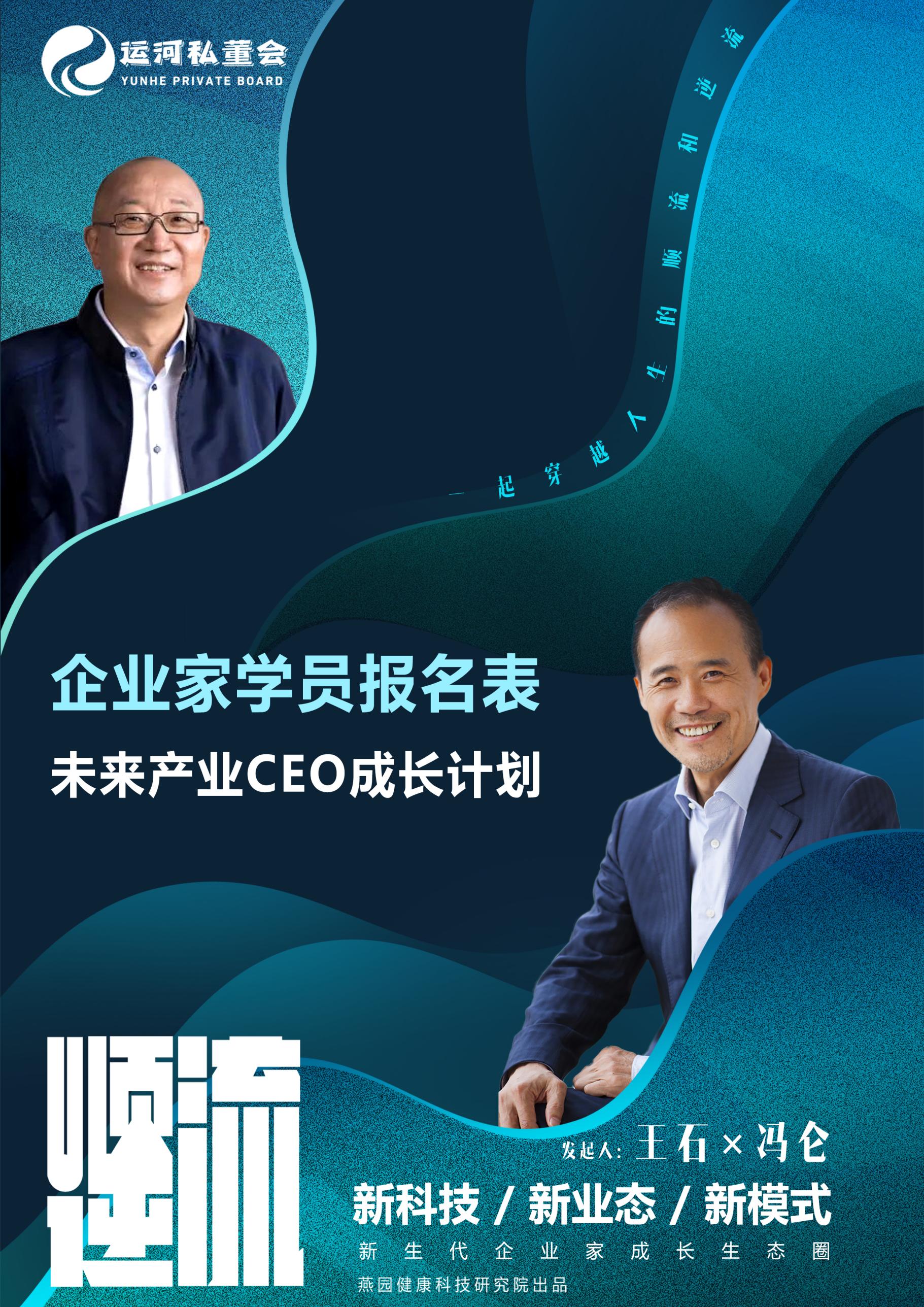 企业家学员报名表企业家学员报名表企业家学员报名表企业家学员报名表企业家学员报名表企业家学员报名表企业家学员报名表姓    名姓名拼音请贴一寸照片性    别○男      ○女   ○男      ○女   出生日期        年     月    日        年     月    日请贴一寸照片国    籍最高学历请贴一寸照片民    族政治面貌证件类型○身份证  ○护照  ○港澳台地区大陆通行证  ○其他（请注明）            ○身份证  ○护照  ○港澳台地区大陆通行证  ○其他（请注明）            ○身份证  ○护照  ○港澳台地区大陆通行证  ○其他（请注明）            ○身份证  ○护照  ○港澳台地区大陆通行证  ○其他（请注明）            ○身份证  ○护照  ○港澳台地区大陆通行证  ○其他（请注明）            ○身份证  ○护照  ○港澳台地区大陆通行证  ○其他（请注明）            证件号码婚姻状况○单身    ○已婚○单身    ○已婚籍    贯       省（自治区/直辖市）     市（县）       省（自治区/直辖市）     市（县）       省（自治区/直辖市）     市（县）办公电话手    机现任单位现任单位公司总资产公司总资产        亿元公司上年销售额公司上年销售额         亿元         亿元学习诉求：                                                                学习诉求：                                                                学习诉求：                                                                学习诉求：                                                                学习诉求：                                                                学习诉求：                                                                学习诉求：                                                                汇款账户账户名称：首控燕园健康科技研究院（北京）有限公司账户号码：341571305556开户银行：中国银行股份有限公司北京中关村支行营业部报名联系：张老师 13522236526（微信同号） 邮箱：893774932@qq.com汇款账户账户名称：首控燕园健康科技研究院（北京）有限公司账户号码：341571305556开户银行：中国银行股份有限公司北京中关村支行营业部报名联系：张老师 13522236526（微信同号） 邮箱：893774932@qq.com汇款账户账户名称：首控燕园健康科技研究院（北京）有限公司账户号码：341571305556开户银行：中国银行股份有限公司北京中关村支行营业部报名联系：张老师 13522236526（微信同号） 邮箱：893774932@qq.com汇款账户账户名称：首控燕园健康科技研究院（北京）有限公司账户号码：341571305556开户银行：中国银行股份有限公司北京中关村支行营业部报名联系：张老师 13522236526（微信同号） 邮箱：893774932@qq.com汇款账户账户名称：首控燕园健康科技研究院（北京）有限公司账户号码：341571305556开户银行：中国银行股份有限公司北京中关村支行营业部报名联系：张老师 13522236526（微信同号） 邮箱：893774932@qq.com汇款账户账户名称：首控燕园健康科技研究院（北京）有限公司账户号码：341571305556开户银行：中国银行股份有限公司北京中关村支行营业部报名联系：张老师 13522236526（微信同号） 邮箱：893774932@qq.com汇款账户账户名称：首控燕园健康科技研究院（北京）有限公司账户号码：341571305556开户银行：中国银行股份有限公司北京中关村支行营业部报名联系：张老师 13522236526（微信同号） 邮箱：893774932@qq.com